Class: Level 2					Teacher: J. LaVecchioLesson:	“To be or not to be…”			Date: September 2016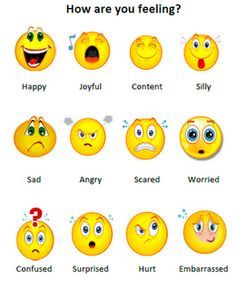 Skill Objective #1 (Students will be able to…)use the verb “to be”use the verb “to be” with emotionsSkill Objective #2 (Students will be able to…)use the verb “to be”use the verb “to be” with emotionscreate questions using the verb “to be”Frameworks: L1.4d, S1.4a, R2.4e, W1.4aFrameworks: L1.4d, S1.4a, R2.4e, W1.4aContent Objective #1 (Students will know that…)the spelling and pronunciation of the verb “to be” is different than most verbs. Sometimes, the verb “to be” can be used with emotions.Content Objective #2 (Students will know that…)There is form for question using the verb “to be”Activities1a.  Pass out Feelings Visual (page 3)Review orally and answer any questions about definition or pronunciationb. Teacher form sentences using past of “to be” and the feelings visual. All class reviews structure and pronunciation. c. In pairs, students create sentences using the visual or their own word with the verb “to be”d. Students review for structure and pronunciation. e. All class share of sentences. Activities1a.  Review forming questions using the verb “to be”b. Take the sentences from the feelings visual and turn them into questions. c. Ask partners questions and have students practice negative/affirmative statements Materials --Feelings visualMaterialsAssessment #1constant oral/aural assessment of verb “to be” during small groups and all class share. Assessment #2constant visual/oral/aural assessment of verb “to be” during small groups and all class share. 